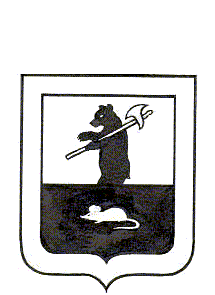 АДМИНИСТРАЦИЯ ГОРОДСКОГО ПОСЕЛЕНИЯ МЫШКИНПОСТАНОВЛЕНИЕг. Мышкин10.03.2015                                                                                         № 30О  мерах по обеспечению безопасностилюдей на водных объектах в весенне - летний период 2015 годаВ соответствии с  постановлением Администрации Ярославской области  от  22 мая 2007 года № 164 «Об утверждении Правил охраны жизни людей на водных объектах Ярославской области и Правил пользования водными объектами для плавания на маломерных судах в Ярославской области», в целях обеспечения безопасности в местах массового отдыха населения на водных объектах городского поселения Мышкин в весенне – летний период 2015 года, ПОСТАНОВЛЯЕТ:        1. Утвердить План мероприятий по обеспечению  безопасности людей на водных объектах на территории городского поселения Мышкин (приложение № 1).        2. Контроль за исполнением настоящего постановления оставляю за собой.3. Настоящее постановление вступает в силу с момента подписания. 4. Опубликовать настоящее постановление в газете «Волжские зори».Глава городскогопоселения Мышкин                                                                     	Е.В. Петров